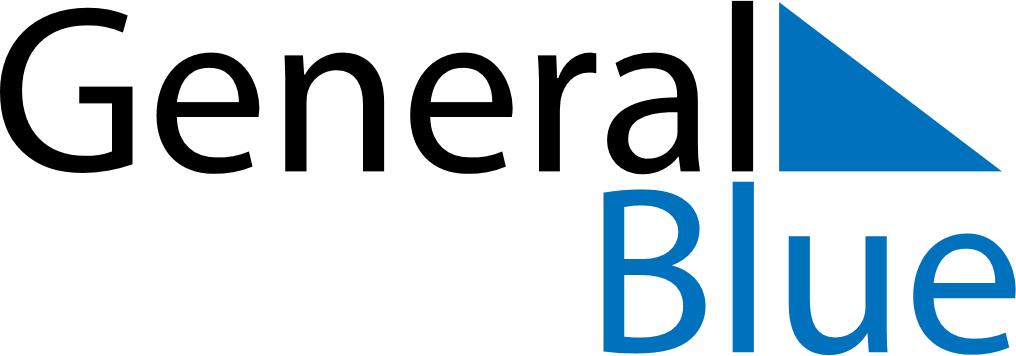 August 2024August 2024August 2024August 2024August 2024August 2024Molkom, Vaermland, SwedenMolkom, Vaermland, SwedenMolkom, Vaermland, SwedenMolkom, Vaermland, SwedenMolkom, Vaermland, SwedenMolkom, Vaermland, SwedenSunday Monday Tuesday Wednesday Thursday Friday Saturday 1 2 3 Sunrise: 4:49 AM Sunset: 9:33 PM Daylight: 16 hours and 44 minutes. Sunrise: 4:51 AM Sunset: 9:31 PM Daylight: 16 hours and 40 minutes. Sunrise: 4:53 AM Sunset: 9:28 PM Daylight: 16 hours and 35 minutes. 4 5 6 7 8 9 10 Sunrise: 4:56 AM Sunset: 9:26 PM Daylight: 16 hours and 30 minutes. Sunrise: 4:58 AM Sunset: 9:23 PM Daylight: 16 hours and 25 minutes. Sunrise: 5:00 AM Sunset: 9:21 PM Daylight: 16 hours and 20 minutes. Sunrise: 5:03 AM Sunset: 9:18 PM Daylight: 16 hours and 15 minutes. Sunrise: 5:05 AM Sunset: 9:16 PM Daylight: 16 hours and 10 minutes. Sunrise: 5:07 AM Sunset: 9:13 PM Daylight: 16 hours and 5 minutes. Sunrise: 5:10 AM Sunset: 9:10 PM Daylight: 16 hours and 0 minutes. 11 12 13 14 15 16 17 Sunrise: 5:12 AM Sunset: 9:08 PM Daylight: 15 hours and 55 minutes. Sunrise: 5:14 AM Sunset: 9:05 PM Daylight: 15 hours and 50 minutes. Sunrise: 5:17 AM Sunset: 9:02 PM Daylight: 15 hours and 45 minutes. Sunrise: 5:19 AM Sunset: 9:00 PM Daylight: 15 hours and 40 minutes. Sunrise: 5:21 AM Sunset: 8:57 PM Daylight: 15 hours and 35 minutes. Sunrise: 5:24 AM Sunset: 8:54 PM Daylight: 15 hours and 30 minutes. Sunrise: 5:26 AM Sunset: 8:51 PM Daylight: 15 hours and 25 minutes. 18 19 20 21 22 23 24 Sunrise: 5:28 AM Sunset: 8:49 PM Daylight: 15 hours and 20 minutes. Sunrise: 5:31 AM Sunset: 8:46 PM Daylight: 15 hours and 15 minutes. Sunrise: 5:33 AM Sunset: 8:43 PM Daylight: 15 hours and 9 minutes. Sunrise: 5:35 AM Sunset: 8:40 PM Daylight: 15 hours and 4 minutes. Sunrise: 5:38 AM Sunset: 8:37 PM Daylight: 14 hours and 59 minutes. Sunrise: 5:40 AM Sunset: 8:34 PM Daylight: 14 hours and 54 minutes. Sunrise: 5:42 AM Sunset: 8:32 PM Daylight: 14 hours and 49 minutes. 25 26 27 28 29 30 31 Sunrise: 5:45 AM Sunset: 8:29 PM Daylight: 14 hours and 43 minutes. Sunrise: 5:47 AM Sunset: 8:26 PM Daylight: 14 hours and 38 minutes. Sunrise: 5:49 AM Sunset: 8:23 PM Daylight: 14 hours and 33 minutes. Sunrise: 5:52 AM Sunset: 8:20 PM Daylight: 14 hours and 28 minutes. Sunrise: 5:54 AM Sunset: 8:17 PM Daylight: 14 hours and 22 minutes. Sunrise: 5:56 AM Sunset: 8:14 PM Daylight: 14 hours and 17 minutes. Sunrise: 5:59 AM Sunset: 8:11 PM Daylight: 14 hours and 12 minutes. 